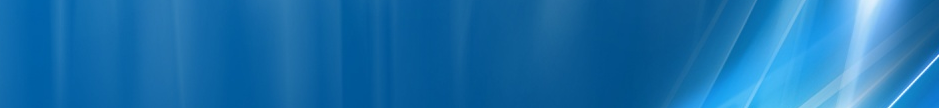 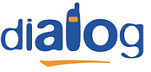 Celulele fara 2Ter nu au desigur celule DCS declarate în BA_List-uri. Nu stiu dince motiv celula 87 are 2Ter-ul activ, însa în BA_List (stand-by) aparent nu este declarata decât o singura celula DCS : BCCH 611 (este probabil vorba de noua celula de pe Mariott probabil, site-ul BI_454 care nu este Barred…)Jos în tarc avem doua MBO2-uri, un mic cabinet (clasic) de la Huawei, si un cabinet Antrice (redresori, baterii & co). RRU-urile sunt montate la baza pilonului (nu se vad decât 2, dar probabil al treilea ste fixat mai în spatele pilonetului). Pilonul este fconstruit de Camusat (dar nu se vede nicio data de constructie). MBO2-urile sunt protejate de un acoperis integral ; Antrice-ul si cabinetul Huawei sunt fiecare protejate de ice-breaker « gaurite »… deci defapt toul este protejat de spargatoare de gheata, în afara de RRU-uri. Pilonul ese vopsit în verde, gardul nefiind prea vospit (este gri), se usa de la intrarea în tarc pare sa fie totusi închisa cu un mic lacat…BCCHEmite spreLACCIDTRXDiverse79Cotroceni11036751SFHH93 – H120  |  3*12Ter 087Panduri11026751SFHH92 – H119  |  3*12Ter 1124Opera11016751SFHH91 – H118  |  3*12Ter 0585Panduri110567514H585, H598, H616, H633RAM 48MB 0BSIC 40Barred595Cotroceni110  67514H580, H595, H622, H635RAM 48MB 0BSIC 40Barred619Opera110467512H619, H631RAM 48MB 0BSIC 40BarredRAM            |GSM-109 dBmRAR2RAM            |DCS-48 dBmT321260360  (TEMS)PRP5DSF18GSMEA C  pe 79DCSEA      -  2Ter  MB0MT                 |GSMMS-TXPWR-MAX-CCH5     |33 dBmBABS-AG-BLKS-RES3CMCCCH configuration0     |Not CombinedCRH                 |GSM10